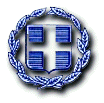 ΕΛΛΗΝΙΚΗ ΔΗΜΟΚΡΑΤΙΑ                                                 ΥΠΟΥΡΓΕΙΟ ΠΑΙΔΕΙΑΣ, ΕΡΕΥΝΑΣ ΚΑΙ ΘΡΗΣΚΕΥΜΑΤΩΝΠΕΡΙΦΕΡΕΙΑ ΕΚΠΑΙΔΕΥΣΗΣ ΚΕΝΤΡΙΚΗΣ ΜΑΚΕΔΟΝΙΑΣ2o K.E.Σ.Υ.  Α΄  ΘΕΣΣΑΛΟΝΙΚΗΣ(ΚΕΝΤΡΟ ΕΚΠΑΙΔΕΥΤΙΚΗΣ ΚΑΙ ΣΥΜΒΟΥΛΕΥΤΙΚΗΣ ΥΠΟΣΤΗΡΙΞΗΣ)Επικοινωνία :………………………………………..Ημερομηνία: ………………………………………..ΑΙΤΗΣΗ - ΥΠΕΥΘΥΝΗ ΔΗΛΩΣΗ( ΓΟΝΕΑ-ΚΗΔΕΜΟΝΑ)Προς: 2ο  Κ.Ε.Σ.Υ. Α ΄  ΘεσσαλονίκηςΟΝΟΜΑΤΕΠΩΝΥΜΟ ΓΟΝΕΑ : ……………………………………………………………………….  ΔΙΕΥΘΥΝΣΗ ΚΑΤΟΙΚΙΑΣ :……………………………………………………………………….……ΤΗΛΕΦΩΝΑ ΕΠΙΚΟΙΝΩΝΙΑΣ :……………………………………………………………………….Ε-MAIL:……………………………………………………………………………………………………Παρακαλώ να προβείτε στη διαδικασία παροχής υπηρεσιών που σχετίζονται με Συμβουλευτική στον Επαγγελματικό Προσανατολισμό με αίτημα: Ατομική συνεδρία Συμβουλευτικής στον Επαγγελματικό Προσανατολισμό. Ονοματεπώνυμο μαθητή:….………………………………………………………………………………..Σχολείο:….……………………………………………………………………Τάξη:……………………….	Η συνεδρία γίνεται με χρήση σταθμισμένων ερωτηματολογίων αξιολόγησης του Ε.Ο.Π.Π.Ε.Π. σύμφωνα με την επιστημονική δεοντολογία, ανά κλάδο (Υ.Α. Γ6/4494 - Κανονισμός λειτουργίας Κ.Ε.Σ.Υ.).Επίσης, συναινώ και αποδέχομαι η υπηρεσία σας να προβεί σε οποιαδήποτε συνεργασία κριθεί απαραίτητη, π.χ. με τους εκπαιδευτικούς και γενικά με το σχολείο του μαθητή και όλους τους άλλους φορείς όπου ο μαθητής υποστηρίζεται ώστε να αντληθούν πληροφορίες χρήσιμες για την ατομική συνεδρία.Ο ΓΟΝΕΑΣ / ΚΗΔΕΜΟΝΑΣ(Υπογραφή και ολογράφως )